Date: November 24-28, 2014 Date: November 24-28, 2014 Date: November 24-28, 2014 Date: November 24-28, 2014 Date: November 24-28, 2014 Teacher:  Sue FinleyTeacher:  Sue FinleyTeacher:  Sue FinleyTeacher:  Sue FinleyGrade:  7th Grade:  7th Grade:  7th Grade:  7th Subject/ Unit: Math/Operations with Rational NumbersSubject/ Unit: Math/Operations with Rational NumbersSubject/ Unit: Math/Operations with Rational NumbersSubject/ Unit: Math/Operations with Rational NumbersSubject/ Unit: Math/Operations with Rational NumbersSubject/ Unit: Math/Operations with Rational NumbersSubject/ Unit: Math/Operations with Rational NumbersSubject/ Unit: Math/Operations with Rational NumbersGPS:  MCC7.EE.1: Apply properties of operations as strategies to add, subtract, factor, and expand linear expressions with rational coefficients.MCC7.EE.4: Use variables to represent quantities in a real-world or mathematical problem, and construct simple equations and inequalities to solve problems by reasoning about the quantities.GPS:  MCC7.EE.1: Apply properties of operations as strategies to add, subtract, factor, and expand linear expressions with rational coefficients.MCC7.EE.4: Use variables to represent quantities in a real-world or mathematical problem, and construct simple equations and inequalities to solve problems by reasoning about the quantities.GPS:  MCC7.EE.1: Apply properties of operations as strategies to add, subtract, factor, and expand linear expressions with rational coefficients.MCC7.EE.4: Use variables to represent quantities in a real-world or mathematical problem, and construct simple equations and inequalities to solve problems by reasoning about the quantities.GPS:  MCC7.EE.1: Apply properties of operations as strategies to add, subtract, factor, and expand linear expressions with rational coefficients.MCC7.EE.4: Use variables to represent quantities in a real-world or mathematical problem, and construct simple equations and inequalities to solve problems by reasoning about the quantities.GPS:  MCC7.EE.1: Apply properties of operations as strategies to add, subtract, factor, and expand linear expressions with rational coefficients.MCC7.EE.4: Use variables to represent quantities in a real-world or mathematical problem, and construct simple equations and inequalities to solve problems by reasoning about the quantities.GPS:  MCC7.EE.1: Apply properties of operations as strategies to add, subtract, factor, and expand linear expressions with rational coefficients.MCC7.EE.4: Use variables to represent quantities in a real-world or mathematical problem, and construct simple equations and inequalities to solve problems by reasoning about the quantities.GPS:  MCC7.EE.1: Apply properties of operations as strategies to add, subtract, factor, and expand linear expressions with rational coefficients.MCC7.EE.4: Use variables to represent quantities in a real-world or mathematical problem, and construct simple equations and inequalities to solve problems by reasoning about the quantities.GPS:  MCC7.EE.1: Apply properties of operations as strategies to add, subtract, factor, and expand linear expressions with rational coefficients.MCC7.EE.4: Use variables to represent quantities in a real-world or mathematical problem, and construct simple equations and inequalities to solve problems by reasoning about the quantities.GPS:  MCC7.EE.1: Apply properties of operations as strategies to add, subtract, factor, and expand linear expressions with rational coefficients.MCC7.EE.4: Use variables to represent quantities in a real-world or mathematical problem, and construct simple equations and inequalities to solve problems by reasoning about the quantities.GPS:  MCC7.EE.1: Apply properties of operations as strategies to add, subtract, factor, and expand linear expressions with rational coefficients.MCC7.EE.4: Use variables to represent quantities in a real-world or mathematical problem, and construct simple equations and inequalities to solve problems by reasoning about the quantities.GPS:  MCC7.EE.1: Apply properties of operations as strategies to add, subtract, factor, and expand linear expressions with rational coefficients.MCC7.EE.4: Use variables to represent quantities in a real-world or mathematical problem, and construct simple equations and inequalities to solve problems by reasoning about the quantities.GPS:  MCC7.EE.1: Apply properties of operations as strategies to add, subtract, factor, and expand linear expressions with rational coefficients.MCC7.EE.4: Use variables to represent quantities in a real-world or mathematical problem, and construct simple equations and inequalities to solve problems by reasoning about the quantities.GPS:  MCC7.EE.1: Apply properties of operations as strategies to add, subtract, factor, and expand linear expressions with rational coefficients.MCC7.EE.4: Use variables to represent quantities in a real-world or mathematical problem, and construct simple equations and inequalities to solve problems by reasoning about the quantities.GPS:  MCC7.EE.1: Apply properties of operations as strategies to add, subtract, factor, and expand linear expressions with rational coefficients.MCC7.EE.4: Use variables to represent quantities in a real-world or mathematical problem, and construct simple equations and inequalities to solve problems by reasoning about the quantities.GPS:  MCC7.EE.1: Apply properties of operations as strategies to add, subtract, factor, and expand linear expressions with rational coefficients.MCC7.EE.4: Use variables to represent quantities in a real-world or mathematical problem, and construct simple equations and inequalities to solve problems by reasoning about the quantities.GPS:  MCC7.EE.1: Apply properties of operations as strategies to add, subtract, factor, and expand linear expressions with rational coefficients.MCC7.EE.4: Use variables to represent quantities in a real-world or mathematical problem, and construct simple equations and inequalities to solve problems by reasoning about the quantities.GPS:  MCC7.EE.1: Apply properties of operations as strategies to add, subtract, factor, and expand linear expressions with rational coefficients.MCC7.EE.4: Use variables to represent quantities in a real-world or mathematical problem, and construct simple equations and inequalities to solve problems by reasoning about the quantities.GPS:  MCC7.EE.1: Apply properties of operations as strategies to add, subtract, factor, and expand linear expressions with rational coefficients.MCC7.EE.4: Use variables to represent quantities in a real-world or mathematical problem, and construct simple equations and inequalities to solve problems by reasoning about the quantities.GPS:  MCC7.EE.1: Apply properties of operations as strategies to add, subtract, factor, and expand linear expressions with rational coefficients.MCC7.EE.4: Use variables to represent quantities in a real-world or mathematical problem, and construct simple equations and inequalities to solve problems by reasoning about the quantities.GPS:  MCC7.EE.1: Apply properties of operations as strategies to add, subtract, factor, and expand linear expressions with rational coefficients.MCC7.EE.4: Use variables to represent quantities in a real-world or mathematical problem, and construct simple equations and inequalities to solve problems by reasoning about the quantities.GPS:  MCC7.EE.1: Apply properties of operations as strategies to add, subtract, factor, and expand linear expressions with rational coefficients.MCC7.EE.4: Use variables to represent quantities in a real-world or mathematical problem, and construct simple equations and inequalities to solve problems by reasoning about the quantities.Essential Question(s):   How do we solve two-step equations?Essential Question(s):   How do we solve two-step equations?Essential Question(s):   How do we solve two-step equations?Essential Question(s):   How do we solve two-step equations?Essential Question(s):   How do we solve two-step equations?Essential Question(s):   How do we solve two-step equations?Essential Question(s):   How do we solve two-step equations?Essential Question(s):   How do we solve two-step equations?Essential Question(s):   How do we solve two-step equations?Essential Question(s):   How do we solve two-step equations?Essential Question(s):   How do we solve two-step equations?Essential Question(s):   How do we solve two-step equations?Essential Question(s):   How do we solve two-step equations?Essential Question(s):   How do we solve two-step equations?Essential Question(s):   How do we solve two-step equations?Essential Question(s):   How do we solve two-step equations?Essential Question(s):   How do we solve two-step equations?Essential Question(s):   How do we solve two-step equations?Essential Question(s):   How do we solve two-step equations?Essential Question(s):   How do we solve two-step equations?Essential Question(s):   How do we solve two-step equations?Vocabulary: term, coefficientVocabulary: term, coefficientVocabulary: term, coefficientVocabulary: term, coefficientVocabulary: term, coefficientVocabulary: term, coefficientVocabulary: term, coefficientVocabulary: term, coefficientVocabulary: term, coefficientVocabulary: term, coefficientVocabulary: term, coefficientVocabulary: term, coefficientVocabulary: term, coefficientVocabulary: term, coefficientVocabulary: term, coefficientVocabulary: term, coefficientVocabulary: term, coefficientVocabulary: term, coefficientVocabulary: term, coefficientVocabulary: term, coefficientVocabulary: term, coefficientActivating Learning Strategies: Activating Learning Strategies: Activating Learning Strategies: Activating Learning Strategies: Activating Learning Strategies: Activating Learning Strategies: Activating Learning Strategies: Activating Learning Strategies: Activating Learning Strategies: Activating Learning Strategies: Activating Learning Strategies: Cognitive Teaching Strategies (the actual lesson):Cognitive Teaching Strategies (the actual lesson):Cognitive Teaching Strategies (the actual lesson):Cognitive Teaching Strategies (the actual lesson):Cognitive Teaching Strategies (the actual lesson):Cognitive Teaching Strategies (the actual lesson):Cognitive Teaching Strategies (the actual lesson):Cognitive Teaching Strategies (the actual lesson):Cognitive Teaching Strategies (the actual lesson):Cognitive Teaching Strategies (the actual lesson):Anchor ChartAnchor ChartAnchor ChartStructured NotesStructured NotesStructured NotesStructured NotesStructured NotesLectureLectureLectureLectureLectureGraphic OrganizerGraphic OrganizerGraphic OrganizerGraphic OrganizerPoems, Rhymes, LyricsKWLKWLKWLPossible SentencePossible SentencePossible SentencePossible SentencePossible SentenceThink-Pair-ShareThink-Pair-ShareThink-Pair-SharePictographPictographPictographPictographAcronyms/Word LinksSurveySurveySurveyConcept MapConcept MapConcept MapConcept MapConcept MapVocab. OverviewVocab. OverviewVocab. OverviewModelModelModelModelModelDiagramDiagramDiagramDiagramHands-onFirst WordFirst WordFirst WordFrayer ModelFrayer ModelFrayer ModelFrayer ModelFrayer ModelBrainstormBrainstormBrainstormMind MapMind MapMind MapMind MapMind MapVisual ChainVisual ChainVisual ChainVisual ChainWord MapWord MapWord MapAnticipation GuideAnticipation GuideAnticipation GuideAnticipation GuideAnticipation GuideBrainstorm & CategoryBrainstorm & CategoryBrainstorm & CategoryOther calculator (technology)Other calculator (technology)Other calculator (technology)Other calculator (technology)Other calculator (technology)Word SplashWord SplashWord SplashDraw and PictureDraw and PictureDraw and PictureDraw and PictureDraw and PictureCircle MapCircle MapCircle MapKWL PlusKWL PlusKWL PlusDirected Rdg/Thinking ActDirected Rdg/Thinking ActDirected Rdg/Thinking ActDirected Rdg/Thinking ActDirected Rdg/Thinking ActOther Other Other Procedural Content – Application / ActivityMonday, November 24Monday, November 24Monday, November 24Monday, November 24Monday, November 24Tuesday, November 25Tuesday, November 25Tuesday, November 25Tuesday, November 25Wednesday, November 26Wednesday, November 26Wednesday, November 26Wednesday, November 26Wednesday, November 26Thursday, November 27Thursday, November 27Thursday, November 27Friday, November 28Friday, November 28Friday, November 28Procedural Content – Application / ActivityWarm up: Review one-step equationsTwo-step equations--worksheetsIf time permits, alternate students on computers for iLearn & MobyMaxWarm up: Review one-step equationsTwo-step equations--worksheetsIf time permits, alternate students on computers for iLearn & MobyMaxWarm up: Review one-step equationsTwo-step equations--worksheetsIf time permits, alternate students on computers for iLearn & MobyMaxWarm up: Review one-step equationsTwo-step equations--worksheetsIf time permits, alternate students on computers for iLearn & MobyMaxWarm up: Review one-step equationsTwo-step equations--worksheetsIf time permits, alternate students on computers for iLearn & MobyMaxWarm up: Review one-step equationsTwo-step equations--worksheetsIf time permits, alternate students on computers for iLearn & MobyMaxWarm up: Review one-step equationsTwo-step equations--worksheetsIf time permits, alternate students on computers for iLearn & MobyMaxWarm up: Review one-step equationsTwo-step equations--worksheetsIf time permits, alternate students on computers for iLearn & MobyMaxWarm up: Review one-step equationsTwo-step equations--worksheetsIf time permits, alternate students on computers for iLearn & MobyMaxNo School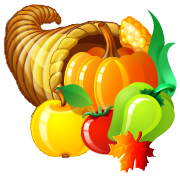 No SchoolNo SchoolNo SchoolNo SchoolNo SchoolNo SchoolNo SchoolNo SchoolNo SchoolNo SchoolReteaching, Enrichment, Acceleration:Brain Pop for early finishers Holt online interactive quizzesTasksReteaching, Enrichment, Acceleration:Brain Pop for early finishers Holt online interactive quizzesTasksReteaching, Enrichment, Acceleration:Brain Pop for early finishers Holt online interactive quizzesTasksReteaching, Enrichment, Acceleration:Brain Pop for early finishers Holt online interactive quizzesTasksReteaching, Enrichment, Acceleration:Brain Pop for early finishers Holt online interactive quizzesTasksReteaching, Enrichment, Acceleration:Brain Pop for early finishers Holt online interactive quizzesTasksReteaching, Enrichment, Acceleration:Brain Pop for early finishers Holt online interactive quizzesTasksAssessment:Rubric -TaskOther  quizFormal -TEST or TASKAssessment:Rubric -TaskOther  quizFormal -TEST or TASKAssessment:Rubric -TaskOther  quizFormal -TEST or TASKAssessment:Rubric -TaskOther  quizFormal -TEST or TASKQuestioningInformalQuestioningInformalQuestioningInformalDifferentiation:*Assignments, quizzes, tests, and tasks are differentiated by level of difficulty based on information/ teacher observation( A- Low, B- medium -C- high)*Small group instruction*Hands on manipulativesDifferentiation:*Assignments, quizzes, tests, and tasks are differentiated by level of difficulty based on information/ teacher observation( A- Low, B- medium -C- high)*Small group instruction*Hands on manipulativesDifferentiation:*Assignments, quizzes, tests, and tasks are differentiated by level of difficulty based on information/ teacher observation( A- Low, B- medium -C- high)*Small group instruction*Hands on manipulativesDifferentiation:*Assignments, quizzes, tests, and tasks are differentiated by level of difficulty based on information/ teacher observation( A- Low, B- medium -C- high)*Small group instruction*Hands on manipulativesDifferentiation:*Assignments, quizzes, tests, and tasks are differentiated by level of difficulty based on information/ teacher observation( A- Low, B- medium -C- high)*Small group instruction*Hands on manipulativesDifferentiation:*Assignments, quizzes, tests, and tasks are differentiated by level of difficulty based on information/ teacher observation( A- Low, B- medium -C- high)*Small group instruction*Hands on manipulativesDifferentiation:*Assignments, quizzes, tests, and tasks are differentiated by level of difficulty based on information/ teacher observation( A- Low, B- medium -C- high)*Small group instruction*Hands on manipulativesThe Important ThingThe Important ThingThe Important ThingThe Important ThingThe Important ThingExit CardsExit CardsExit CardsExit CardsLearning LogLearning LogLearning LogTeacher QuestionsTeacher QuestionsTeacher QuestionsTeacher QuestionsTeacher QuestionsOther      Other      Extending and Refining:Extending and Refining:Extending and Refining:Extending and Refining:Extending and Refining:Extending and Refining:Extending and Refining:Extending and Refining:Extending and Refining:Extending and Refining:Extending and Refining:Extending and Refining:Extending and Refining:Extending and Refining:Extending and Refining:Extending and Refining:Extending and Refining:Extending and Refining:Extending and Refining:Extending and Refining:Extending and Refining:Cause and EffectCause and EffectCause and EffectCause and EffectCompare and ContrastCompare and ContrastCompare and ContrastCompare and ContrastCompare and ContrastCompare and ContrastCompare and ContrastCompare and ContrastAnalyzingAnalyzingAnalyzingAnalyzingAnalyzingInductive ReasoningInductive ReasoningInductive ReasoningInductive ReasoningClassifyingClassifyingClassifyingClassifyingWriting PromptWriting PromptWriting PromptWriting PromptWriting PromptWriting PromptWriting PromptWriting PromptError AnalysisError AnalysisError AnalysisError AnalysisError AnalysisDeductive ReasoningDeductive ReasoningDeductive ReasoningDeductive ReasoningAbstractingAbstractingAbstractingAbstractingConstructing SupportConstructing SupportConstructing SupportConstructing SupportConstructing SupportConstructing SupportConstructing SupportConstructing SupportOther- SolvingOther- SolvingOther- SolvingOther- SolvingOther- SolvingOther- SolvingOther- SolvingOther- SolvingOther- Solving